Филиал муниципального автономного общеобразовательного учреждения Маслянская средняя общеобразовательная школа «Новоандреевская основная общеобразовательная школа»График проведения всероссийских проверочных работ (ВПР)  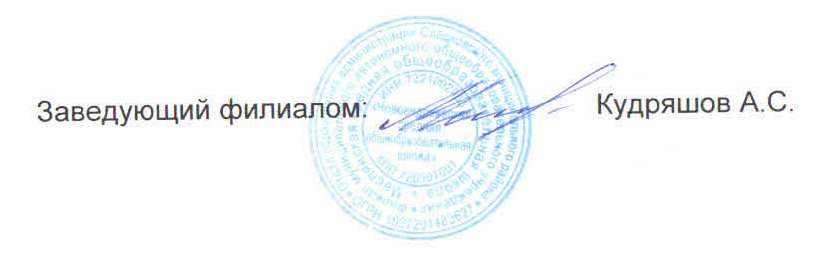 Предмет Класс Дата проведения Учитель История 531.03.Бозылева Л.Н.Биология 601.04.Гайнбихнер Е.А.Биология 502.04.Гайнбихнер Е.А.Обществознание 702.04.Бозылева Л.Н.Биология 802.04. Гайнбихнер Е.А.Русский язык (1 часть)407.04.Моисеева И.А.География 607.04.Кудряшова А.М. Русский язык 707.04.Мальцева В.А. Физика 807.04.Кудряшов А.С.Русский язык (2 часть) 4 08.04.Моисеева И.А.История 609.04.Бозылева Л.Н.Биология 709.04.Гайнбихнер Е.А.География 809.04.Кудряшова А.М.Математика 514.04. Бетц Л.Н.Обществознание 614.04.Бозылева Л.Н. География 714.04.Кудряшова А.М.Математика 814.04.Кудряшов А.С.Математика 415.04.Моисеева И.А. Русский язык 816.04.Мальцева В.А.Математика 716.04.Бетц Л.Н.Русский язык 617.04.Мальцева В.А.Окружающий мир 421.04. Моисеева И.А.Русский язык 521.04.Мальцева В.А.Физика 721.04.Кудряшов А.С.История 821.04.Бозылева Л.Н.Математика 622.04.Бетц Л.Н.История 723.04.Бозылева Л.Н.Химия 823.04.Гайнбихнер Е.А. Немецкий язык731.04.Ткачева Ю.А.Обществознание831.04.Бозылева Л.Н.